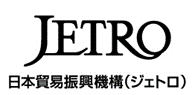 　　　ご記入頂いた個人情報は適切に管理しジェトロの事業運営のために利用します。日　時2019年4月4日（木）　15：00～17：00　（受付開始14：40 ～）2019年4月4日（木）　15：00～17：00　（受付開始14：40 ～）2019年4月4日（木）　15：00～17：00　（受付開始14：40 ～）会　場チサンホテル宇都宮　2階　会議室「ふじ」（宇都宮市駅前通り3-2-3）主　催ジェトロ栃木貿易情報センター、栃木県受講料無料後　援商工中金 宇都宮支店・足利支店定　員40名（お申込み先着順）協　力足利銀行、栃木銀行　（予定）内　　　　容内　　　　容内　　　　容内　　　　容『フランス経済の最新情報、EU市場参入のヒント』(仮)　　　講師：　ジェトロ・パリ事務所長　片岡 進（かたおか すすむ）『フランス経済の最新情報、EU市場参入のヒント』(仮)　　　講師：　ジェトロ・パリ事務所長　片岡 進（かたおか すすむ）『フランス経済の最新情報、EU市場参入のヒント』(仮)　　　講師：　ジェトロ・パリ事務所長　片岡 進（かたおか すすむ）『フランス経済の最新情報、EU市場参入のヒント』(仮)　　　講師：　ジェトロ・パリ事務所長　片岡 進（かたおか すすむ）法人･団体名業種： 住所〒TEL:　　　　　　　　　　　　　　　　　　　　　　　　　　　　　　　　FAX:〒TEL:　　　　　　　　　　　　　　　　　　　　　　　　　　　　　　　　FAX:参加者氏名①　　　　　　　　　　　　　　　　フリガナ所属・役職：Email　必須参加者氏名②　　　　　　　　　　　　　　　　フリガナ所属・役職：Email　必須　　　　　事前質問◆講師に質問がある方は下の空欄に質問内容をご記入ください。講演後の質疑応答または個別に回答いたします。◆講師に質問がある方は下の空欄に質問内容をご記入ください。講演後の質疑応答または個別に回答いたします。